                Medlem af Dansk Firmaidrætsforbund 
              Spar Nord regnr. 9056 kontonr. 4574 898 094
          -find os på www.hgfi.dk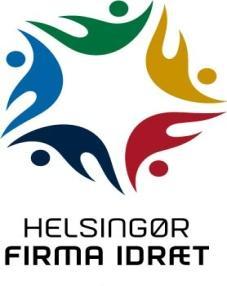 Helsingør Firma Idræt 
Repræsentantskabsmøde mandag den 31. maj 2021 
(flyttet p.g.a. covid-19 fra 29. april 2021). Beretning fra bestyrelsen 2020.
På grund af Coronakrisen også kaldet COVID-19, som lukkede hele verden og Danmark samt dermed også alle vores aktiviteter ned fra den 12. marts 2020 blev sidste års repræsentantskabsmøde i første omgang udsat på ubestemt tid og senere efter genåbningen den 19. maj 2020 besluttet flyttet fra den oprindelige dato torsdag den 23. april 2020 til onsdag den 9. september 2020. 
Derefter kom en ny nedlukning i perioden 9. december 2020 til indendørs genåbningen 6. maj 2021. Derfor blev også dette års repræsentantskabsmøde flyttet fra sin oprindelige dato den 29. april 2021 til den 31. maj 2021.  
Måneden efter COVID-19-udbruddet blev vi som bekendt ramt igen, idet vores tidligere idrætsudvalgs- og fodboldudvalgsformand samt bestyrelsesmedlem Svend Aage Bødker afgik ved døden den 8. april 2020. I skrivende stund er vi atter blev ramt, idet vores nestor også kaldet ”generalsekretær” Jens Erik Nielsen afgik ved døden den 8. maj 2021. Jens Erik var bestyrelsesmedlem i 1982-2013 og en yderst afholdt person og særdeles grundig samt en ihærdig firmaidrætsmand. Jens Erik var et ordensmenneske med stort ”O”.  Der var altid og virkelig orden i alt, hvad han havde fingrene i, herunder skal blot nævnes nogle få fra hans store arbejdsområde som “generalsekretær”: 
Medlemsregistrering, postformidler, referent, kontingent-afstemning, styring af repræsentantskabsmøder, ajourføring af hædersbevisninger og vedtægter og meget mere. På trods af at han stoppede som bestyrelsesmedlem i 2013 fortsatte han med at varetage mange af disse store og vigtige opgaver samt med at være en god støtte for især kassereren indtil sygdom tog energien fra ham. Jens Erik var vores alles nestor. Han vidste alt og kunne alt historik omkring det meste til stor glæde for alle os andre. 

Nogen troede måske, at Jens Erik var den type, som gik ind for visioner, hvis bare alt var, som det plejer og ikke blev forandret… Men sådan var Jens Erik slet ikke. Han har f.eks. på fornemt vis bl.a. “kastet” sig over landsforeningsregistret CFR – Centralt Foreningsregister. Dette system tog han “i stiv arm” og fik det hurtigt, effektivt og flot implementeret samt løbende ajourført hos os. 
Til trods for Jens Eriks mange års erfaring var han det man kalder på god gammeldags “En rigtig slider”. Han stoppede ikke før alt var 100 procent perfekt og i orden.Man gik aldrig forgæves til Jens Erik, hvis man skulle bruge hjælp til, hvad som helst. Dette gjaldt ikke mindst, når der skulle skrives indstillinger, beretninger og læses korrektur eller indberettes og ajourføres medlemmer til langt ud på natten for at overholde deadlines. Han var både loyal og yderst samvittigheds-fuld.
 Som anerkendelse for sit engagement gennem årene har Jens Erik Nielsen modtaget følgende fornemme og velfortjente hædersbevisninger:1992 Helsingør Firma Idræts lederpokal1997 Helsingør Firma Idræts hæderskrus1997 Dansk Firmaidrætsforbunds hæderstegn2009 Dansk Firmaidrætsforbunds fortjensttegn2013 Æresmedlem af Helsingør Firma Idræt. 

Jens Erik var altid i godt humør og hans venlige og charmerende væsen gjorde, at han var i stand til at lytte, men også at tale med alle. Jens Erik Nielsen vil blive husket for sine menneskelige kvaliteter og ikke mindst sit store engagement og ukuelige energi inden for firmaidrætten. Æret være Jens Erik Nielsens minde.Først lidt om det lokale i vores egen baghave:Året 2020 var i den grad præget af COVID19-udfordringer for os. I mange år har vi ”pralet” med en god struktur, hvor næsten alle udvalg er repræsenteret af rutinerede og stabile ildsjæle og dermed selvkørende. I nogle af udvalgene har vores udvalgsformænd skiftet titel til at være kontaktperson. Denne tendens set også i andre foreninger, idet flere og flere foreningsledere ikke vil være bundet af en forpligtende ansvarstitel. Det skal være lysten, som driver værket og få såkaldte ad hoc opgaver ses mere og mere i foreningslederlivet frem for faste møder og årsplaner og – opgaver. Nye foreningsledere ønsker ikke titler og ansvar for andre. De vil hellere selv kunne prioritere sin fritid og interesser uden at skulle tage hensyn til en foreningslederkalender. Sagt med andre ord, så tyder tendensen på, at foreningsopgaver, som før blev udført af en person, vil i fremtiden blive opdelt og varetaget af flere. Vores kontaktpersoner varetager næsten det samme som en udvalgsformand, så vi har p.t. ikke udfordringer med denne udvikling indenfor foreningsledernes prioritering af fritiden. Men det er bestemt noget, som vi fremover skal være opmærksomme på.      Denne tendens er interessant også set i lyset af, at jeg i mange år har skrevet, at ikke mange foreninger kan prale med, at have de samme Tordenskjolds soldater gennem mere end 20 år, som holder foreningshjulene i gang. Også at der ligger en tikkende bombe og venter på at sprænges, hvis vi ikke i tide får tiltrukket nye ansigter og kræfter i udvalg og ”på banen”. Næsten alle vores idrætsgrene higer efter og ønsker at se nye ansigter på banen. De har – med en vis overdrivelse – spillet mod de samme personer i en menneskealder!Og nu sker det, som vi har frygtet i mange år. Vi har mistet vores solide og enestående arbejdshest Jens Erik og 3 bestyrelsesmedlemmer stopper ved dette års repræsentantskabsmøde. Vi må og skal finde nye ildsjæle og/eller sadle helt om og som mange gangeandre idrætsgrene til at betale for administrativt hjælp, selvom det strider mod det vi alle står for som ildsjæle.   Regnskabet for 2020 gav et underskud på kr. 59.953,00. Vores formue/likvide beholdninger er nu nede på kr. 262.235 og vores samlede egenkapital inklusiv værdien af vores hus på kr. 2.345.315. Takket været særlige COVID-hjælpepakker fra vores forbund har vi fået dækket vores indtægtstab for aflyste arrangementer, Kronborg Stafetten og Danmark Tekniske Universitets idrætsdag. Derudover har vi også modtaget tilskud til at genstarte vores forening oven på en trist og lang nedlukning. Uden denne håndsrækning ville det virkelig se sort ud for os regnskabsmæssigt for året 2020. 
For en god ordens skyld skal det nævnes, at vi har brugt mange penge på nødvendige reparations- og vedligeholdelsesudgifter på vores aktivitetshus, som kassereren vil komme nærmere ind på i sin fremlæggelse af det reviderede regnskab.       Vi følger normalt løbende vores økonomi på hvert eneste bestyrelsesmøde og handler derefter, så vi på den måde kan udvise rettidig omhu med vor forenings økonomi. Men dette har ikke rigtigt været muligt i et COVID-nedlukningsår, hvor der næsten ingen aktiviteter har været og de faste udgifter stadigvæk skal betales…De seneste års aktivitets- og medlemsniveau, vil løbende indebære større og større indhug i vores økonomiske råderum år for år. Bestyrelsen vil derfor se regnskabstallene nærmere igennem og se på mulige besparelser eller merindtægter samt udarbejde et budget for de næste 5 år for at se, om vi overhovedet har råd til vores hus i fremtiden. Vi har de sidste mange repræsentantskabsmøder drøftet vores pressede økonomi, så det er ikke nyt for os. Vi tærer på vores formue og det holder ikke i længden. Medlemstallene, som vi får tilskud efter, er dykket voldsomt for 2020. I 2019 havde i såkaldte 3.769 CFR-registreret aktivitetsmedlemmer og for 2020 blev tallet kun 2.527. D.v.s. et afld på hele 1.242 aktivitetsmedlemmer. 
Coloplast motionsklub med 770 spillere er overtaget af deres personaleafdeling og vil ikke længere have deres medlemmer registreret hos os. Forbundet er dog i dialog med dem og vi skal mødes med dem omkring det fremadrettet samarbejde. Erhvervsskolen og produktionsskolen samt nogle firmaer og enkeltmedlemmer har meldt sig ud.    Vi håber på, at vores tidligere associerede forening Helsingør Lokal Motion med badmintonspillere og svømmere, som er blevet ordinære medlemmer hos os vil benytte sig af vores aktivitetshus til møder og spille petanque og billard samt evt. dyrke stavgang. Måske det også på et tidspunkt vil lykkedes os, at få fodboldspillerne på kunstgræsbanen et par hundrede meter fra os til at benytte centrets terrasse og vores kiosksalg efter kampene.   Vi håber på, at få genoptaget vores dialog med beredskabet om et samarbejde, som desværre blev afbrudt af COVID-19 krisen. De indledende øvelser tyder på, at det kan blive et godt og frugtbart samarbejde, som vi glæder os til at få iværksat sammen med vores konsulent fra forbundet i løbet 2021.Vort køkkensalg uden bemanding fungerer fortsat godt. Vi har fået oprettet MobilePay med et særligt MobilePay-nr. til hver af vores aktiviteter, som vi skal i gang med at implementere i løbet af 2021. Det vil gøre det administrativt nemmere for os.Vi har de seneste mange år satset penge på PR i håbet om, at vi kan blive mere synlige og dermed tiltrække nye medlemmer. Ingen SKAL være i tvivl om, hvem og hvad Helsingør Firma Idræt er – HFI er for alle – også enkeltmedlemmer. Nogle af disse PR-tiltag har været biografspot og et sponsorat for FC Helsingør, som vi af økonomiske årsager droppede. Men vi er fortsat synlige med vores nytårsgåtur med skovbingo og medarrangør af kommunens store løb Kronborg-stafetten og seneste nye tiltag det årlige humanitære arrangement Julemærkemarchen, som vi overtog og fik startet i december 2019.
Og som noget helt nyt, så vil vi være repræsenteret ved Foreningernes Dag i helsingør centrum den 29. maj 2021.   Vi kan ikke umiddelbart konkurrere med andre idrætsforeninger, som har unge, der dyrker sin idræt der. Derimod har vi en unik niche og eksistensberigtigelse med medlemmer, som har fået tid og lyst til lidt motion – efter at børnene er flyttet hjemmefra – og hvor det sociale er i højsædet. Vi må alle – i udvalgene og medlemsskaren - stå sammen om udfordringen med at få flere på banen. Det kan gøres ved at reklamere for Helsingør Firma Idræt og fortælle, at man også kan deltage som enkeltmedlem. Det er vigtigt, at vi alle står sammen og ikke kun er fokuseret på egen idrætsgren eller udvalg.  Vores hjemmeside www.hgfi.dk bliver hele tiden opdateret. Brug den, når I har behov for oplysninger om HFI, arrangementer og ved tilmeldinger. Vores webmaster hører meget gerne fra jer, hvis I har forslag til forbedringer eller har indlæg til hjemmesiden.     
Vi er også godt kørende på Facebook, men vil så gerne have mere liv på den og have endnu flere såkaldte ”likes”. Vores facebook-redaktør hører også meget gerne fra jer og higer efter input og indlæg, så der kan komme mere liv på siden.
Vi har fortsat pjecer, også kaldet flyers, liggende som kort beskriver vore mange aktiviteter. Perfekt til at have liggende i bilen og lige til at udlevere, såfremt snakken på en tur drejer sig ind på firmaidræt. Giv os meget gerne et praj, hvis I medlemmer gerne vil hjælpe med idéer til udbredelse af kendskabet til firmaidrætten og/eller ønsker en stak flyers til bilen eller i sportstasken. Vi har fortsat komplet floorballudstyr med mål, stave og bolde liggende, som alle vores medlemmer kan låne. Udstyret har bl.a. været udlånt til motionistturneringer af vores samarbejdsforening Helsingør Floorball Team. Vi har som sagt plads til flere i bestyrelsen. Så har du mod på en bestyrelsespost, suppleantpost eller blot gerne vil give en hånd med i et af udvalgene, så hører vi meget fra dig. Det daglige arbejde kører godt, takket være eminente arbejdskræfter også uden for bestyrelsen. Så det vi efterlyser, er nye ansigter og idéer til, hvordan vi kan udvikle Helsingør Firma Idræt og følge med tidens trend. Vi må alle stå sammen om denne udfordring, så alle bud og forslag på en løsning af dette er yderst velkommen. Vi har gode faciliteter. Hvor mange foreninger kan f.eks. prale med, at de spiller fodbold på en kunstgræsbane? Vi har også gode faciliteter til badminton, billard og bordtennis samt nyeste tiltag padel. Mange af disse er dog ikke vore egne - som så mange foreninger i Jylland kan prale af! Vi har fortsat et stort ønske medom at få opført en lille tilbygning, hvor vi løbende kan tilbyde nye og egne tiltag som f.eks. yoga, linedance, zumba, gymnastik og mødesal samt bridge m.v.  Når alt det er sagt og skrevet, så er vi nødsaget til at tage en seriøs drøftelse og debat om vores FREMTID. På vort årlige idrætsafdelingsmøder med alle udvalgsformænd og bestyrelsesmedlemmer har der de seneste år været enighed om, at det rette forum til den snak skal foregåer på vores repræsentantskabsmøde. Dette er på repræsentantskabsmødet i 2019 og 2020 blevet debatteret, men dog uden nogen bud på en løsning og ingen meldte sig til at give en hånd med. Dette er i grunden også forståeligt, idet de fremmødte ofte iforvejen selv giver en stor hånd med i dagligdagen.
Lad os derfor prøve atter at genoptage drøftelsen omkring følgende punkter på det udsatte repræsentantskabsmøde maj 2021:   
Nødråb – vi mangler hjælpende hænder til arrangementer og opgaver. 
Vi er meget bekymrede for vor fremtid – 
Vi skifter så og sige p.t. hjul, mens vi kører…
Hvad vil vi og hvad magter vi? 
Skal vi fortsætte i uændret spor - og for at sætte det lidt på spidsen langsomt lukke og slukke for Helsingør Firma Idræt.
Skal vi organisere os anderledes med henblik på at få flere til at give et nap med?
Hvordan kan vi få flere og gerne nye og friske kræfter?
Er et frivillighedskorps med en årlig fest en mulighed?
Hjælpende hænder står ikke ligefrem i kø til at give et nap med og mange af os har i forvejen også andre opgaver.
P.t. har vi bl.a. følgende, som vi må vurdere at droppe eller takke nej tak til på grund af manglende hjælpende hænder: 
Mandehørm (afmeldt) – Kronborg-stafetten, Julemærkemarchen første søndag i december, nytårsgåturen (kører med trofaste arbejdsheste) - videreførelse af samarbejdet med Helsingør Floorball Team og Helsingør Salonskytte Forening og Helsingør Lokalmotion. 
Nyt tiltag med at få boligforeninger som medlemsklubber hos os – nyt tiltag via PR med Erhvervs- og Industriforeningen Helsingør og FC Helsingør. Vi mangler især hænder til at få registreret Kollegamotion. Det vil meget kort sige: ansatte i firmaer, som dyrker motion sammen uden at være medlem af en forening og firmaforening. Der er på landsplan afsat penge af til at få et billede af, hvor mange der er tale om og i den forbindelse har Dansk Firmaidrætsforbund fået opgaven og for hvert registreret medlem tildeles firmaforeningen. 10 kr. pr. person. I læste rigtigt. Dette kan bestemt være med til at forbedre vores økonomi, hvis vi kan få hænder til og få organiseret dette på en god måde. Vi var nogle få, som i sidste øjeblik fik fanget nogle få firmaer og dermed fik en lille skilling hjem i december 2019 og lidt mere i 2020. Men i 2021 må vi ikke lade os nøjes med det. Vi må stå sammen om denne vigtige opgave.
Disse er et udpluk af arrangementer/opgaver, som vi p.t. ikke har tilstrækkeligt med hjælpende hænder til. Det korte af det lange - vi bliver nødt til at tage en seriøs snak om, hvad vil vi med Helsingør Firma Idræt og hvad magter vi. Men lad os starte med den landsdækkende Julemærkemarch. Det nemmeste var bare, at sige pænt nej tak til dette unikke tilbud, som vi med største sandsynlighed ikke ville få tilbudt igen. I gamle dage var vi kendt for Helsingør Rundt. Nu kunne det være nytårs-gåturen og julemærkemarchen, der nu er et særkende for os. 
Lad os som sagt også i år tage en god drøftelse af vores fremtid, så dirigenten på vores repræsentantskabsmøde også kan blive lidt udfordret med at holde ro og orden… Vi er bekymret for vores haltider i Badmintonhallen og følger derfor tæt planerne om byggeri ved Ndr. Strandvej.     Og så lidt om, hvad der er foregået uden for vores egen ”baghave” på landsplan: 
2020 Helsingør Firma Idræt - HFI - er naturligvis fortsat tilknyttet og hører under Dansk Firmaidrætsforbund ”Firmaidrætten”. Dansk Firmaidrætsforbund er med sine 343.479 medlemmer fordelt på 82 lokalforeninger og ca. 10 landsforeninger det tredjestørste idrætsforbund i Danmark, som primært er finansieret via overskuddet fra Danske spil.
DIF er det største med ca. 1,9 mio. aktive og DGI med ca. 1,6 mio. aktive, men taler man om unikke medlemmer – altså medlemmer med kun et tilhørsforhold - så er DGI og Firmaidrætten stort set lige store.
Dansk Firmaidrætsforbunds styrke er en flad struktur og den nære kontakt, som forbundet har med de lokale foreninger, er unik. Forbundets tilskudspolitik er også unik. Det koster ikke noget at være medlem hos forbundet – tværtimod kan foreninger hente tilskud fra forbundet alt efter aktivitetsniveau. Firmaidræt Hillerøds formand er Peder Bisgaard, der som bekendt også er formand for Dansk Firmaidrætsforbund – en post, som han har varetaget siden 2001. I 2021 fejrer forbundet 75-års jubilæum. Det er i skrivende stund blevet markeret med afspilningen af en jubilæumsfilm, som trækker tråde helt tilbage til 1908, hvor en gruppe roende kollegaer søsatte en ny måde at samles på – over stiftelsen af Dansk Firmaidrætsforbund i 1946 – og frem til 2021, hvor vi stadig dyrker sammenholdet og kæmper for et sjovere Danmark i bevægelse.
 Jubilæumsåret vil blive fejret med såkaldte 3 bold stævner (fodbold/floorball og høvdingebold) rundt om i landet. Der er også blevet produceret en jubilæumsbog, som vi i Helsingør har fået hele 10 stk. af. Læs den gerne, næste gang du er i vores aktivitetshus.Forbundskontoret i Nyborg vil blive ombygget, så det matcher nutidens trend og krav til at huse både foreningsaktiviteter og arbejdspladser. 
På Formandsmøde den 17. april 2021 blev navnet Dansk Firmaidrætsforbund drøftet og ved en afstemningsprøve/ ”temperaturmåling” viste det sig med klar overvægt, at der er flest, som synes at vi fremover bør hedde Dansk Firmaidræt.  Dansk Firmaidrætsforbund har vedtaget strategi 2022 (2019-22) – ”Et sjovere Danmark i bevægelse”, hvor fokus vil være på to indsatsområder og et magisk potentiale – nemlig en styrkelse af den lokale firmaidræt samt kollegamotion på flere arbejdspladser. Der imellem ligger det magiske potentiale, som er nye former for relationer, samarbejder og partnerskaber. Ingen tvivl om, at strategien får stor betydning for foreningen, og bestyrelsen vil derfor se nøje på vore muligheder. Vil du læse mere om den nye spændende strategi, så se her: https://www.epaper.dk/jtoas/firmaidraet/62/ 2 indsatsområder ”styrke lokal firmaidræt” og ”Kollegamotion på flere arbejdspladser”.
10 landsdækkende indsatser ”Holdspil og holdaktiviteter i tæt samspil”, ”Motionsevents med potentiale”, ”Åbne stævner skaber samlingskraft”, ”Arbejdspladsernes Motionsdag”, ”Ungdomsuddannelser med blik for bevægelse”, ”Firmaidrætsforeningerne i den digitale verden”, ”Motions- og sundhedsambassadøruddannelser”, ”Tæk Skridt”, "Motivationsudspil med mening til arbejdspladserne” og ”Aktivitetsdage styrker holdånden”.   Flemming Bech har også i år 2020 været repræsenteret Helsingør Firma Idræt ved repræsentantskabs-, formands-, regions-, og landsdelsmøder. 
Disse møder har i corona-året 2020 som regel været afholdt som online-møder. 
De har været givtige for os både med hensyn til informationer, men i høj grad også som sparring omkring dagligdagens udfordringer. Vi/Flemming har selvfølgelig også benyttet lejligheden til at præge den såkaldte firmaidrætspolitiske scene.  Disse landsdels- og regionsmøder bruges primært til erfaringsudveksling, forberedelse til forbundets stormøder og præsentation af nye tiltag. 1 - 2 gange om året samles alle firmaidrættens foreninger øst for Storebælt til Landsdelsmøde – normalt op til Dansk Firmaidrætsforbunds stormøder, hvor dagsordener hertil drøftes.  Vi er fortsat repræsenteret i forbundets centrale ledelse, idet Flemming Bech i 2015 blev valgt ind i Foreningsudvalget, genvalgt 2016-17 og 2018-19 samt i november 2019 efter tæt og stor kampvalg genvalgt til det nye Firmaidrætsudvalg for en ny 2-årig periode 2020-21, som er en sammenlægning af det tidligere Forenings- og Sundhedsudvalg. Flemming sidder også på den ene af forbundets 2 pladser i TV 2 Lorrys repræsentantskab.
Den nye strategi 2022 (gældende for 4 år 2019-22) har som bekendt glædeligt medført endnu flere konsulenter til at hjælpe firmaidrætsforeningerne. Vi bør benyttes os mere af denne håndsrækning. Vores forbundskonsulent Rikke Line Klockars-Jensen har som altid  været en god hjælp og sparringpartner for os. Men vi må og skal blive bedre til at bede om en håndsrækning til nogle af vores mange opgaver. Vi skal derfor mødes med Rikke Line med henblik på at få en god snak omkring vores opgaver og udfordringer samt hvilke vi gerne vi hjælp vil have hjælp til. En oplagt opgave kan være Kollegamotion, som oven i købet giver os en tiltrængt merindtægt pr. registreret Kollegamotionsmedlem, som er nærmere beskrevet i beretningen oven for.    Afslutning og tak.

Ovennævnte var en gennemgang af det, som bestyrelsen har valgt at berette om på de overordnede linjer fra året 2020 og nogle af vore fremtidsperspektiver. Beretning fra bestyrelsen og den udsendte beretning fra udvalgene er hermed lagt ud til debat og der kan selvfølgelig også drøftes andre emner end de valgte i beretningerne.

Afslutningsvis vil jeg gerne benytte lejligheden til at takke jer i bestyrelsen, klubber, 
medlemmer, udvalgsformænd og frivillige ledere m.fl., som atter har gjort året nemt for mit virke som formand. I har alle ydet et stort arbejde for Helsingør Firma Idræt til glæde og gavn for vore mange aktive idrætsudøvere, der har valgt at dyrke deres idræt og motion netop hos os. Desuden vil jeg på bestyrelsens og ikke mindst egne vegne også takke vore sponsorer, samarbejdspartnere, Helsingør Kommune, Helsingør Dagblad, Helsingør Floorball Team, Dansk Firmaidrætsforbund, forbundskonsulent Rikke Line Klockars-Jensen for samarbejdet.  

Særlig tak skal lyde til bestyrelsen og udvalg for arbejde og engagement i det forgangne år. Det er således ikke mindst jer - udvalgsmedlemmer, frivillige ikke-udvalgsmedlemmer, der har hjulpet til med at holde hjulene i gang hos os, så Helsingør Firma Idræt er - og fortsat forhåbentlig vil - være en velfungerende motionsidrætsforening.
På bestyrelsens vegneFlemming BechFormand